Board of Directors Meeting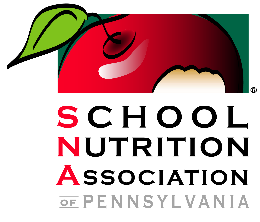 Wednesday, October 24th, 2018Agenda8:30AM-3:00PM Altoona, PAPresiding:  Nicole Melia, President   1.      Welcome 									8:30 AMa.	Call to Orderb. 	Pledge of Allegiancec. 	Thought of the Day- Gerry Giarratana d. 	Roll Call and Establishment of Quorum – Curtistine Walkere. 	Approval of Minutes from last Board meeting – July 30th, 2018f.  	Adoption of Agendag. 	Introduction of Parliamentarian- Curtistine Walkerh. 	Introduction of Time Keeper- Chris Dunn Confidentiality Proceedings Statement: This is a reminder that all matters before the SNAPa Board of Directors are confidential unless you are specifically informed otherwise. All deliberations, briefing material, discussions, questions and individual options expressed are CONFIDENTIAL. Each of you has agreed when you ran for a Board position to comply with the confidentiality guidelines.2.   Report of the President, Nicole Melia 						8:45 AMBoard Orientation Webinar Confidentiality Statement and Standards of Business Conduct SNAPa Bylaws for board member fee for the Annual Conference- $753.         Report of the President-Elect, Nichole Taylor				9:00 AM4.         Report of the Vice President, Gina Giarratana				9:15 AM2020 Conference Contract Addendum Approval 5.        PDE Report- Vonda Ramp							9:30 AM6.   Treasurer’s Report– Curtistine Walker					9:45 AMRevised budget approval Update from the Financial Committee and Sub-CommitteeTimeline for budget for next year 2017-2018 Financial Statement  6.         Report of the Executive Director, Pamela Gallagher			10:45 AMCurrent ProjectAddition of Pam as trustee for investment account 9.  Public Policy& Legislation   – Randy Walker  					11:15 AM	a. HB  247110. Conference Chair- Angela DeSarro						11:30 AM	a. Hershey Conference Update 11.         Non-Discussion ReportsNutrition & Education ChairCommunications Chair Membership Chair Regional Representatives12.  	Other Business								11:45 PMGood of the OrderAdjournmentLUNCH Calendar/Future MeetingsOctober 23rd -24th 2018- Strategic Planning and Board Meeting- AltoonaNovember- Northeast Regional Leadership Meeting- Portland, Maine January 13th-15th- SNA Industry Conference- Austin, TX February 7th, 2019- Board Meeting- GO TO Meeting February 24th-26th- LAC- Washington D.C. April 25th, 2019- Board Meeting- Hershey, PAMay 9th-11th- SNA Leadership Conference- Sarasota, FL